Utilização da biodigestão anaeróbia de biomassa residual como estratégia à promoção da sustentabilidade agropecuáriaCarlos Vergilio Crozzatti de GodoyMarcio Massashiko Hasegawa, Erika Cosendey Toledo de Mello PeixotoUniversidade do Norte do Paraná – Campus Luiz Meneguelcarlos_vergilio@hotmail.comEm sistemas de confinamento animal, volume considerável de dejetos animais são gerados diariamente. O manejo inadequado desses, os quais são ricos em matéria-orgânica e agentes patogênicos, pode ser responsável pela poluição de águas superficiais e subterrâneas. Assim, a adoção de práticas de manejo que visem minimizar a transferência de contaminantes, é de fundamental importância para o sistema de produção sustentável. Entretanto, considerando a carência tecnológica e educacional do homem do campo, surge a necessidade de iniciativas que favoreçam efetivamente o avanço na preservação ambiental. Dessa forma, o presente trabalho teve como objetivo elaborar e disseminar o Procedimento Operacional Padrão (POP) para construção de biodigestores caseiros. Utilizou-se materiais acessíveis de baixo custo: tonel plástico de 200L, fita veda rosca, mangueira de gás, registro ladrão, redução 1/2 para 3/4 e para 2/8. A implantação de POP representou importante estratégia de educação e transferência de conhecimento para o trabalhador rural, favorecendo condição de aprendizagem e operacionalidade do processo, uma vez que a padronização da sequência de atividades resulta em resultados padrões. Implantando o biodigestor familiar, o pequeno produtor passa a ganhar vantagem econômica pela geração de adubo que pode representar fonte de renda extra pela própria venda ou pela aplicabilidade em lavouras. Palavras-chave: Biodigestor; agroecologia; água boa; educação; sustentabilidade ruralAGRADECIMENTOS: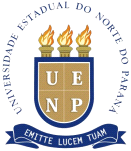 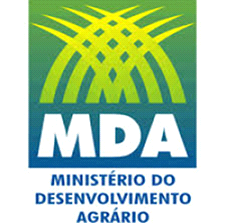 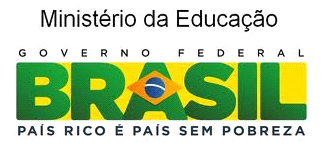 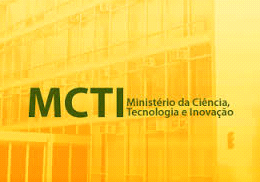 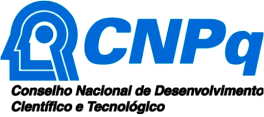 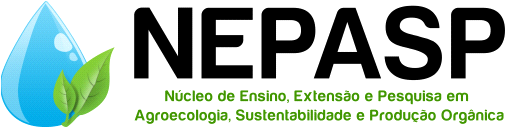 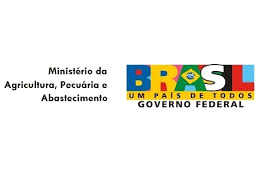 